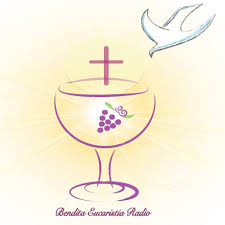 PASCUA  PARA  ADULTOS                                                  JUEVES SANTOSENTIDO DEL DÍA: Hoy recordaremos tres acontecimientos para nuestra fe.El mandamiento del Amor. Dios es amor y el amor se ha manifestado en Jesús. Él nos ha amado tanto que ha dado la vida por nosotros, este amor ha de reinar en el mundo creando la fraternidad en los hermanos. Este acontecimiento queda significado en el lavatorio de los pies, gesto simbólico que  refleja la entrega y el servicio hacia los demás.La institución de la Eucaristía. Jesús entrego su Cuerpo y su Sangre por nosotros, y como signo permanente de su presencia nos dejó la Eucaristía como alimento para el camino.El Sacerdocio. EL Señor deja a la Iglesia el poder de  que algunos de sus miembros fueran ordenados sacerdotes, compartiendo su sacerdocio, para administrar los sacramentos, en especial la Eucaristía.OBJETIVO: El Pueblo de Yucatán, reunido en centros pastorales, entorno a la celebración de la Semana Santa, comparte, reflexiona sobre la importancia del mandamiento del amor y el servicio, reflexionando y valorando la institución de la Eucaristía y del Sacerdocio, para superar la auto-referencialidad y reconocerse como un solo pueblo.Para tener en cuenta: Acordar la hora  y el lugar donde se llevará a cabo la pascua de adultos.Poner los avisos en la cartelera de la parroquia y decirlo en misa como parte de los avisos parroquiales.PREPARACIÓN:Poner en lugar visible un cuadro de la última cena y la frase “PUEBLO DE DIOS: LEVÁNTATE Y COME, EL CAMINO ES LARGO”, recordando que nos preparamos al VII Congreso Eucarístico Nacional.Disponer adecuadamente el lugar, con sillas suficientes.Cartulinas u otro papel, revistas y pegamento. (Trabajo en equipo del análisis de la realidad).Tener una cruz para los compromisos, hojas, lapiceros y la oración del congreso. BIENVENIDA: Buenas Noches hermanos. Nos da mucho gusto verles de nuevo, pero más gusto nos da la presencia de quienes asisten por primera vez. Deseamos que se sientan en familia,  entre hermanos. El Centro Pastoral es el espacio vecinal que está entre la familia y la comunidad parroquial. Por eso, aprovechando la fuerza de convocación de la Semana Santa, organizamos estos tres días de reflexión que, además de ayudarnos a prepararnos mejor para participar con mayor consciencia en los días santos, promueve las relaciones interpersonales que tanta falta nos hacen como vecinos.ORACIÓN: Quédate con nosotros, Señor míranos estamos en camino, conscientes de nuestra debilidad y nuestra necesidad de conocerte. Quédate con nosotros a lo largo de estos días, para que te escuchemos  en nuestros hermanos a la luz de tu Palabra que meditaremos. Ayúdanos a dar frutos en la acción cotidiana, llénanos  de admiración y gratitud por todo lo que es bueno, noble y grande. Señor que nos llamas a ser testigos, acompáñanos es estos días  con el Espíritu que nos has prometido. Enséñanos a compartir con otros lo que es bueno y justo, para que, juntos, trabajemos para contribuir a la verdadera paz. Amen.ANÁLISIS DE LA REALIDADACTIVIDAD: De manera creativa formamos los equipos de trabajo. Se da una cartulina, muchas revistas y pegamento a cada grupo. Tendrán un tiempo límite para expresar por medio de recortes de revistas las distintas opiniones de gente de la ciudad que  viven con miedo y que no se conocen entre vecinos. Y de gente que vive solamente en su círculo social sin percatarse de los que están a su lado. Al terminar, cada grupo expresa las distintas opiniones recogidas del trabajo en equipo.¿Qué te sucede si durante varios días no recibes alimentos?¿Con quién compartes tus alimentos cotidianamente?                                             ¿Quiénes son habitualmente tus invitados cuando celebras una fiesta? El ser humano necesita alimentarse día con día, para así mantener una buena salud, busca en el alimento la fuerza para su desarrollo íntegro para poder realizar sus actividades cotidianas en la familia, en la sociedad.  En este sentido, encuentra la oportunidad de comunicarse con los demás dando a conocer sus sentimientos, inquietudes, sus necesidades, sus alegrías y logrando con ello formar en ese espacio de comida, un momento de comunidad en el que todos los que están sentados a la mesa se sienten íntimamente unidos.  TEXTO BIBLICO: (1 Reyes 1-8)Ajab contó a Jezabel todo lo que había hecho Elías y cómo había degollado a todos los profetas.  Entonces Jezabel envió un mensajero a comunicar a Elías:— Que los dioses me castiguen, si mañana a estas horas no hago contigo lo que les has hecho a ellos. Elías se asustó y emprendió la huida para ponerse a salvo. Cuando llegó a Berseba de Judá, dejó allí a su criado. Luego siguió por el desierto una jornada de camino y al final se sentó bajo una retama y se deseó la muerte diciendo:— ¡Basta ya, Señor! Quítame la vida, pues yo no valgo más que mis antepasados.Se echó bajo la retama y se quedó dormido. Pero un ángel lo tocó y le dijo: “Un ángel del Señor tocó al profeta Elías, que estaba durmiendo, y le dijo: - Levántate y come.  Elías miró y a su cabecera vio una torta de pan cocido sobre piedras calientes junto a una jarra de agua. Comió, bebió y volvió a acostarse. Pero el ángel del Señor lo tocó de nuevo y le dijo: - Levántate y come, porque el camino todavía es muy largo. Elías se levantó, comió y bebió; y con la fuerza de aquella comida caminó durante cuarenta días y cuarenta noches hasta el Horeb, el monte de Dios. REFLEXIÓNEste pasaje del I Libro de los Reyes nos narra el drama vivido por el profeta Elías, quien ha llegado al límite de sus fuerzas y ha perdido toda esperanza de vivir. Después de una agotadora caminada por el desierto, con hambre y sed, se sienta bajo un arbusto, y lo único que quiere es morir. Su oración de petición es impresionante: “Basta ya, Señor. Quítame la vida, pues yo no valgo más que mis padres”.Muchas personas que han leído este texto, se han identificado con él. Como Elías, se sienten agotadas por una larga caminada a través de su desierto personal. No ven en el horizonte un punto de llegada. Ahora bien, esta agotadora caminada por el desierto tiene muchos significados, dependiendo de las personas: una familia destruida, condiciones de vida inhumanas, violencia, adicciones, etc. El dolor asume muchos rostros. Y llega un momento en el cual los seres humanos nos cansamos de luchar pues no hay esperanza. Después de esto, ¿qué se sigue? Algunos se hunden en la apatía, perdiendo interés por el mundo, por lo que viven a su alrededor; otros se llenan de rabia; otros caen en la depresión que pueda conducir al suicidio. Es terrible cuando alguien pierde la motivación para vivir.En esa situación se encuentra el profeta Elías. ¿Cómo se resuelve esta crisis existencial? Elías ha sido un israelita piadoso que ha seguido los caminos del Señor. Por eso Dios lo socorre en medio de su desesperación.  Aunque Elías se siente perdido en medio del desierto, no está solo: “Un ángel del Señor se acercó a él, lo despertó y le dijo: levántate y come”. En la tradición judeo-cristiana, los ángeles son un símbolo de la presencia de Dios en nuestras vidas.Cuando hemos vivido momentos difíciles, el Señor también nos ha enviado un ángel protector. Ese amor misericordioso de Dios se expresa a través del apoyo de nuestros padres, la mano tendida de los familiares, amigos y vecinos. Gracias a esas ayudas, hemos podido salir de la oscuridad y regresar a la luz.Dentro de este relato de Elías, con el que muchos se sienten identificados, hay un elemento simbólico de gran importancia, el pan, que le permitió recuperar las fuerzas y retomar el camino. Así pues, el alimento juega un papel muy importante en este relato sobre la vida del profeta Elías. El pan juega un papel definitivo para conservarlo con vida y poder seguir adelante. En el debate de Jesús con los judíos, el pan ocupa un lugar principalísimo, superando su sentido inmediato como fuente de vida biológica para abrirse a una dimensión trascendente insospechada: “Yo soy el pan vivo que ha bajado del cielo; el que coma de este pan vivirá para siempre. Y el pan que yo les voy a dar es mi carne para que mundo tenga vida”.La Eucaristía es el Pan de Vida que nos sostiene en nuestra peregrinación hacia la casa de nuestro Padre común. Como el profeta Elías, muchas veces nos sentimos sin fuerzas, con la esperanza muerta, no vemos futuro. Al acudir a la mesa del Señor; allí escuchamos la proclamación de la Palabra de Dios que nos ayuda a descubrir su voluntad, y nos nutrimos con el pan de vida y el cáliz de salvación. Si nos alejamos de la mesa eucarística, nuestra fe irá enflaqueciendo, nos sentiremos confusos y ambiguos frente a la escala de valores y empezaremos a buscar la felicidad por senderos que solo conducen a la soledad, el vacío interior y la desesperanza. Ser discípulos del Señor es mucho más que aceptar sus enseñanzas y ajustar el estilo de vida al camino señalado por el Maestro. La fe es un sí total que implica la razón y el corazón.  La reflexión de hoy nos motiva para nutrir nuestra vida espiritual con la oración y la participación eucarística de manera que tengamos fortaleza interior para afrontar los obstáculos que trae la vida. Acudamos a los medios espirituales y a las ayudas especializadas para salir adelante; y seamos como unos ángeles solidarios que ayudamos a nuestros hermanos a superar sus crisis existenciales.TRABAJO EN EQUIPOCada hombre que vive el Evangelio, colabora en la construcción de la comunidad. Es necesario para ello hacer a un lado todo egoísmo e individualismo.¿Nos sentimos corresponsables en esta tarea?  ¿Sabes si alguno de tus vecinos es de otra ciudad, si está enfermo o está pasando por alguna situación difícil?, ¿Qué podrías hacer para que todos se experimenten como parte de esta comunidad?¿Sembramos comunidad en nuestra parroquia?COMPROMISO: Cada persona en silencio escribe un compromiso personal para vivir en estos días Santos. Por ejemplo, llevar una despensa al Centro Pastoral o a la Parroquia para compartir con los hermanos más necesitados. EL compromiso será pegado a una cruz uniéndonos al sufrimiento de todos los enfermos especialmente a los que sufren enfermedades incurables, a los que se sienten desanimados, o los que viven sumergidos en los vicio y las familias desunidas para que encuentren la paz.Mientras se puede entonar el canto. https://youtu.be/C5MbPq_07YIASÍ ES LA CARIDADAsí es la Caridad si la vives de verdad.No te arrepentirás, serás libre para amar. (Bis)¿Cómo reconocerás verdadera caridad?Si antes que para ti mismo buscas siempre el bien de los demás.Si es feliz con lo que tiene, no se cree más de lo que es.Si como buen campesino tiene un corazón sencillo.Porque Dios así lo quiso es preciso lo repito:la pobreza es distintivo de todo el que sigue a Cristo.Ser pobre por elección para servir con amor.No buscamos recompensa porque nuestra herencia es Cristo.Terminamos este momento diciendo todos juntos la oración del próximo Congreso Eucarístico.VII CONGRESO EUCARÍSTICO NACIONAL
ORACIÓN DEL CONGRESO
“Pueblo de Dios, levántate y come, el camino es largo”Jesús, Señor de la vida y de la historia,
Gracias por la oportunidad que das a nuestro pueblo mexicano de celebrar un nuevo Congreso Eucarístico Nacional.Queremos responder a la voz del Padre que nos dice:
Pueblo de Dios, levántate y come, el camino es largo.Gracias por llamarnos a ser tu pueblo, sobre todo cuando nos reunimos en torno a ti en la Sagrada Eucaristía.Gracias por el pan de tu Palabra que nos dice:” ¡Levántate! Mi pueblo no puede estar postrado”.Gracias, porque con tu Cuerpo y tu Sangre nos alimentas para ser pueblo peregrino siempre en marcha.Señor Jesús, el camino de México se hace largo, son muchos los retos que tenemos por delante: Respetar y promover la vida desde el seno materno, fortalecer a nuestras familias para que se vayan conformando de acuerdo al plan de Dios, trabajar por una sociedad más justa, cuidar la casa común; por eso te pedimos, los que creemos que realmente estás presente entre nosotros sobre todo en la Eucaristía, que recibamos abundantes gracias para que cada bautizado madure en la fe, fortifique su esperanza y con caridad fraterna participe activamente en la construcción de tu Reino en nuestra patria.Que en el VII Congreso Eucarístico Nacional, cada Iglesia particular de México, responda a tu llamada que nos dice:V: ¡Pueblo de Dios!R: Levántate y come, el camino es largo.V: Santa María de Guadalupe, esperanza nuestraR: Salva nuestra patria y conserva nuestra fe.AMÉN.HORA SANTA PARA ELJUEVES SANTOMONICIÓN: Al caer de la tarde, como en aquel Jueves Santo de hace más de dos mil años, en el que Jesús lo dio todo, nos reunimos para descubrir en Jesús toda la fuerza de su mensaje y de su amor a los hombres. La noche del Jueves Santo es una noche de amistad, ternura,  emoción,  misterio de amor. Jesús se abre a sus discípulos para hablarles del servicio a los demás. Vamos a escuchar la Palabra de Dios y juntos reflexionaremos sobre el mandato nuevo de Jesús de amarnos unos a otros y las exigencias que supone para nosotros como creyentes, como Pueblo de Dios, el amor a los hermanos. CANTO: BENDITO, BENDITO, BENDITO SEA DIOSEXPOSICIÓN DEL SANTÍSIMO  (Breve pausa para una reflexión y adoración en silencio) EL MANDAMIENTO DEL AMOR  Juan 15, 10-16AMAR COMO JESÚS NOS AMA«Éste es mi mandamiento: amaos unos a otros como yo os he amado. Nadie tiene mayor amor que el que da la vida por sus amigos. Vosotros sois mis amigos si hacéis lo que os mando. Ya no os llamo siervos, pues el siervo no sabe qué hace su señor; yo os he llamado amigos porque os he dado a conocer todas las cosas que he oído a mi Padre. No me elegisteis vosotros a mí, sino yo a vosotros; y os designé para que vayáis y deis fruto y vuestro fruto permanezca, a fin de que todo lo que pidáis al Padre en mi nombre os lo conceda. Esto os mando: amaos unos a otros».  
CON UN AMOR QUE SIRVE  Juan 13,13-17“Estando de nuevo a la mesa les dijo: « ¿Entendéis lo que os he hecho? Vosotros me llamáis el maestro y el señor; y decís bien, porque lo soy. Pues si yo, el señor y el maestro, os he lavado los pies, también vosotros os los debéis lavar unos a otros. Yo os he dado ejemplo, para que hagáis vosotros lo mismo que he hecho yo.  CANTO: UN MANDAMIENTO NUEVO.REFLEXIÓN 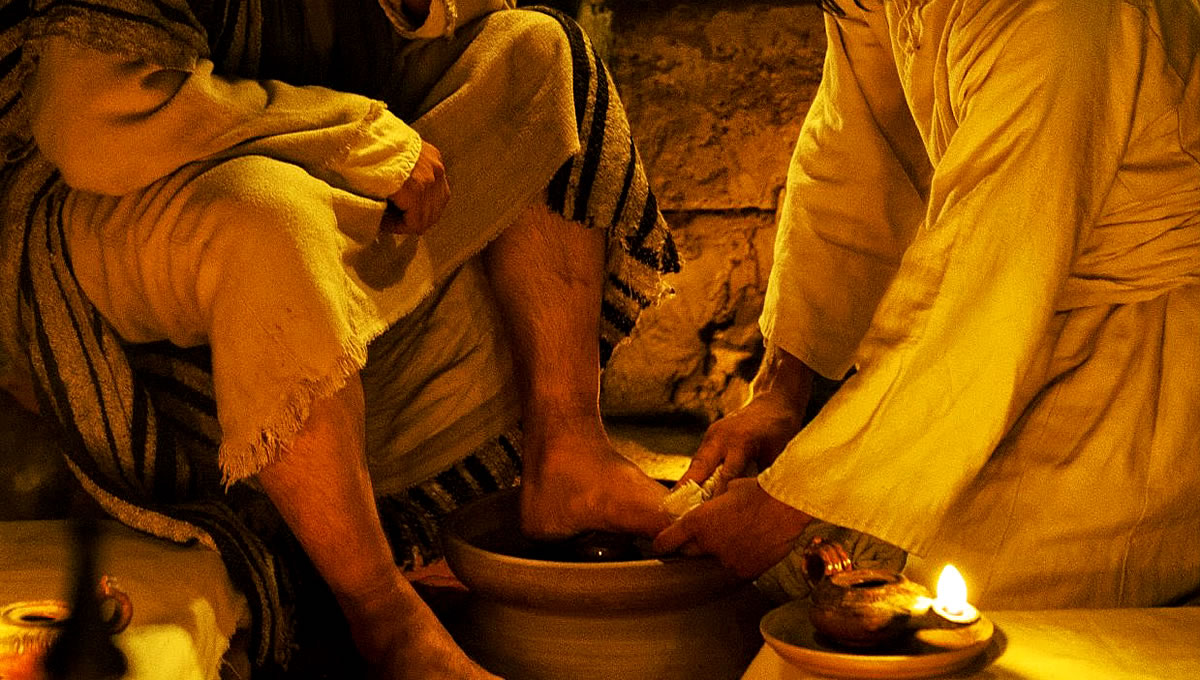 Acompañando a Jesús en su oración, algunos de sus   apóstoles nos van a contar lo que pudieron haber sentido aquella noche. Eran hombres débiles y pecadores y lo que vamos a  escuchar muy bien pudieron ser sus experiencias, y desde luego, han sido y son las nuestras, en muchos casos.Entre los que seguían a Jesús estaban los seguros de sí. Tenían formada su idea de lo que Jesús iba a hacer y esperaban que tomase el trono de Israel por la fuerza y comenzase una nueva época de esplendor y poder. Cuando Jesús escoge el camino del sufrimiento, de la muerte, para ellos, todos se les viene  abajo. Son los incrédulos los que se desesperan. PRIMER APOSTOL:  "Lo que yo sentí fue angustia y tristeza. ¿Entonces era verdad que Él se iba? Todas las palabras de aquella cena traían un aire de despedida. ¡Éste era entonces el final, la desbandada había que poner fin a aquellos tres años magníficos. Había que cerrar el cofre de los sueños! ¡Con lo bien que había comenzado todo! La gente le seguía, hasta nosotros hacíamos ya milagros. Y, de pronto, se acabó ¿Pero qué habíamos hecho? ¿para que servía ahora nuestra obra si se la llevaba el viento? ¿No era acaso él el libertador de Israel? Todo se me vino abajo. ¿Cuántos éramos los que creíamos ahora en él? Nadie, prácticamente. Y Él se iba. Y dejando todo a medias. No entendía nada, comí el pan, trague el pan, lo devoré, como si en él fuera a encontrar la respuesta. Y la angustia y la tristeza no se fueron.                  CANTO: ESTO QUE SOY, ESO TE DOY https://youtu.be/-iccLKkwnUQ

A veces me pregunto ¿por qué yo?
y sólo me respondes “porque quiero"
es un misterio grande que nos llames
así, tal como somos a tu encuentro.Entonces, redescubro una verdad,
mi vida, nuestra vida es un tesoro
se trata, entonces, sólo de ofrecerte
con todo el corazón, esto que somos.
¿Qué te daré? ¿Qué te daremos?
Si todo, todo, es un regalo.
Te ofreceré, te ofrecemos,
esto que somos, esto que soy, eso te doy.

Esto que soy esto es lo que te doy,
eso que somos, es lo que te damos.
Tú no desprecias nuestra vida humilde
se trata de poner  todo en tus manos.

Aquí van, mis trabajos y mi fe,
mi vida, mis temores y mis sueños
y todas las personas que me diste 
desde mi corazón, te las ofrezco.
Vi tanta gente un domingo de sol,
me conmovió el latir de tanta vida
y adiviné tu abrazo gigantesco,
que desde mi corazón les ofrecías.

Por eso, hoy, tu altar, luce vino y pan, son signos y homenajes de tu vida
misterio de brindarte y ofrecernos
humanidad que Cristo diviniza.MONITOR: Algunos de los que iban detrás de Jesús siempre tuvieron miedo.  El mensaje revolucionario que Él iba anunciando les hacía temer de todo y de todos. Con la perspectiva de la muerte de Jesús se acentúan sus temores, huyen porque son débiles  “El amor, eso era lo que a mí me asustaba. Todas sus palabras hablaban de amor, sobre todo aquella noche. Y mi corazón estaba lleno de odio. Él decía:" Amaos los unos a los otros " Y yo no sabía amar. Amarle a Él era fácil. ¿Pero era posible amar a Judas, al que sabíamos lo había traicionado? Me conocen, me gustan las verdades tajantes, el agua clara. Por eso nunca pude amar a Judas. Más aún, no comprendía que Él le amase. Me hubiera gustado que lo desenmascarase abiertamente. Si Él lo hubiera dicho abiertamente durante la cena, Judas no hubiera podido hacer lo que hizo. Más tarde comprendí el amor. Comprendí que lo que yo llamaba agua clara era solamente egoísmo, que lo que llamaba defensa de la verdad era solo violencia y que Él, al morir por amor iba mucho más allá".CANTO: JESÚS MI AMOR  EUCARÍSTICO https://youtu.be/LKdvARkbTdU  JESUS MI AMOR EUCARISTICO}Tengo un corazón arrepentidoDe todo mis fracaso cometidosTe besare los pies Jesús DivinoPara que vuelva a ser igual que unniño.IntroLas noches me tortura la concienciaEl peso de las penas me hace lentoHoy quiero tu mirada de ternuraY ver en tus ojos la dulzuraIntroJESUS MI AMOR EUCARISTICOVen entra ya en mi casa por favor ylímpiameJESUS MI AMOR EUCARISTICOVen y quédate en mi corazón y viveen míIntroHay piedras que tropieza mi caminoQueriendo que me caiga en elpasadoAyúdame Jesús mi Dios DivinoPara que no me aparte de tu lado.IntroEn ti siempre alimento mi esperanzaCuando viene a mí en la eucaristíaAyúdame Jesús mi Dios DivinoPara que vuelva a ser igual que unniño.JESUS MI AMOR EUCARISTICOVen entra ya en mi casa por favor ylímpiameJESUS MI AMOR EUCARISTICOVen y quédate en mi corazón y viveen míY yo estaré amándote, amándote,amándoteOh mi DiosPor eso vive, vive, vive en mi Oh mi DiosJESUS MI AMOR EUCARISTICO}Tengo un corazón arrepentidoDe todo mis fracaso cometidosTe besare los pies Jesús DivinoPara que vuelva a ser igual que unniño.IntroLas noches me tortura la concienciaEl peso de las penas me hace lentoHoy quiero tu mirada de ternuraY ver en tus ojos la dulzuraIntroJESUS MI AMOR EUCARISTICOVen entra ya en mi casa por favor ylímpiameJESUS MI AMOR EUCARISTICOVen y quédate en mi corazón y viveen míIntroHay piedras que tropieza mi caminoQueriendo que me caiga en elpasadoAyúdame Jesús mi Dios DivinoPara que no me aparte de tu lado.IntroEn ti siempre alimento mi esperanzaCuando viene a mí en la eucaristíaAyúdame Jesús mi Dios DivinoPara que vuelva a ser igual que unniño.JESUS MI AMOR EUCARISTICOVen entra ya en mi casa por favor ylímpiameJESUS MI AMOR EUCARISTICOVen y quédate en mi corazón y viveen míY yo estaré amándote, amándote,amándoteOh mi DiosPor eso vive, vive, vive en mi Oh mi DiosTengo un corazón arrepentidode todos mis fracasos cometidos te besare los pies Jesús Divinopara que vuelva a ser igual que un niño.Las noches me tortura la concienciaEl peso de las penas me hace lentoHoy quiero tu mirada de ternuraY ver en tus ojos la dulzura.JESUS MI AMOR EUCARISTICOVen entra ya en mi casa por favor y límpiameJESUS MI AMOR EUCARISTICOVen y quédate en mi corazón y vive  en míHay piedras que tropieza mi caminoQueriendo que me caiga en el pasadoAyúdame Jesús mi Dios DivinoPara que no me aparte de tu lado. En ti siempre alimento mi esperanzaCuando viene a mí en la eucaristíaAyúdame Jesús mi Dios DivinoPara que vuelva a ser igual que un niño.JESUS MI AMOR EUCARISTICOVen entra ya en mi casa por favor y límpiameJESUS MI AMOR EUCARISTICOVen y quédate en mi corazón y vive en míY yo estaré amándote, amándote, amándoteOh mi DiosPor eso vive, vive, vive en mi Oh mi DiosMONITOR: Creer es una aventura. La fe exige coraje, dar un salto, no temer la inseguridad y fiarnos únicamente de Dios. A muchos les costó aceptar a Jesús pero comprendieron el significado y la grandeza de sus palabras y acciones.   "Yo soy un hombre que no sabe creer más que lo que ve y toca, al que no gustan sueños ni misterios, y Él se hacía cada día más extraño. Todo en sus palabras tenía doble sentido, un trasfondo apresurado. Estaba descubriendo demasiadas cosas a la vez y apenas tenía tiempo de asimilarlas. Era como caer en un tenebroso abismo de luz, con tanta luz que cegaba. Por eso yo intentaba detenerle, hacer que explicara las cosas con más tranquilidad. Hablaba de ir a prepararnos un lugar al que nosotros habíamos de ir algún día. ¿Pero cómo íbamos a llegar a ese sitio preparado si ni siquiera sabíamos por dónde iba a ir El? Pero sobre todo lo del pan me desbordo. Comprendedlo: Alguien coge un trozo de pan, lo bendice y te lo da diciendo: Come esto, esto es mi cuerpo, aquello era algo duro de creer algo se reveló dentro de mí, ¿Se había vuelto loco? Él no hablaba en parábolas en aquél momento. Sabía lo que decía y estaba diciendo que aquel pan era su cuerpo. Lo mastiqué sorprendido era pan, olía y sabía a pan. Me miró profundamente y supe que había adivinado mis miedos, me invitaba a llegar hasta su alma. Comprendí que tenía que ir hacia El cómo saltando en la noche. Y de pronto sin que nada espectacular hubiera sucedido, encontré la FE"                     CANTO: NO ADORÉIS A NADIE https://youtu.be/pcGhrHPtTZkN o adoréis a nadie, a nadie más que a Él.  (2) No adoréis a nadie, a nadie más.  (2)No adoréis a nadie, a nadie más que a Él.Porque sólo Él, nos puede sostener.  (2)No adoréis a nadie, a nadie más.  (2)No adoréis a nadie, a nadie más que a Él.MONITOR: Jesús quiere asociarnos a Él en la tarea de salvación del mundo: tarea que encomendó a su Iglesia. Quiere ser nuestro alimento, quiere ser, a través de cada uno, el amor generoso para todos. En la Iglesia y la misión, cada uno de nosotros tiene su lugar y su cometido. Dejemos hablar al Señor en nuestro corazón:¿Estás dispuesto a seguir al maestro? Donarías tu tiempo para colaborar con El en la salvación de la humanidad?¿Cuál es tu respuesta ante ésta invitación de Jesús? (Escríbelo y mientras cantamos se deposita en un recipiente debajo del altar.)HOY EN ORACIÓNHoy en oración, quiero preguntar señor,quiero escuchar tu voz; tus palabras con tu amor.Ser como lo eres tú,Servidor de los demás, dime ¿cómo y en qué lugar?, te hago falta más.DIME SEÑOR EN QUE TE PUEDO SERVIR DEJAME CONOCER TU VOLUNTAD. DIME SEÑOR EN TI YO QUIERO VVIR, QUIERO APRENDER DE TI, SABER AMAR.Hoy quiero seguir,Tus caminos junto al mar, tus palabras, tu verdad; ser imagen de ti.Ser como eres tú,Servidor de los demás,dime cómo y en qué lugar;Te hago falta más.ACCIÓN DE GRACIAS
Gracias Señor, por haber instituido la Eucaristía que nos alimenta 
Gracias Señor, por este tiempo que nos has concedido para adorarte y venerarte. Gracias Señor, por todos los beneficios que nos concedes. Gracias Señor, por esta hora de comunión contigoGracias Señor, por tus palabras que reconfortan y sananGracias Señor, por tu cruz que tanto enseña Gracias Señor, por tu sangre que a tantos salvaGracias Señor, por tu amor sin pausa y sin fronterasGracias Señor, por la Madre que al pie del madero nos dejasGracias Señor, por olvidar nuestras traiciones e incoherenciasGracias Señor, por perdonar el sueño que nos aleja del estar en velaGracias Señor, por ese pan partido en la mesa de la última cenaGracias Señor, porque aun siendo Dios, te arrodillas a servir y nos enseñas la humildad
Gracias Señor, por tu sacerdocio que es generosidad, ofrenda y entregaGracias Señor, por tu amor sin límites y en la cruz hecho locuraGracias Señor.OraciónJesús Maestro, ayúdanos a construir una verdadera fraternidad entre los hombres. Enséñanos a vivir atentos a los demás, comprometidos, activos en el servicio y la solidaridad. Ayúdanos a  hacer presente el Reino en las cosas concretas de todos los días, en la familia, los amigos, la Comunidad Parroquial, Diocesana, en todo lugar. Muéstranos el camino de la humildad y la entrega, apártanos de buscar el reconocimiento fácil y los valores de los poderes de turno. Ayúdanos a dar la mano al más necesitado, al más alejado. Danos la coherencia necesaria para vivir, enseñar y transmitir el Evangelio siguiendo tus huellas con decisión y siendo fieles a tus palabras de Buen Maestro.  Amen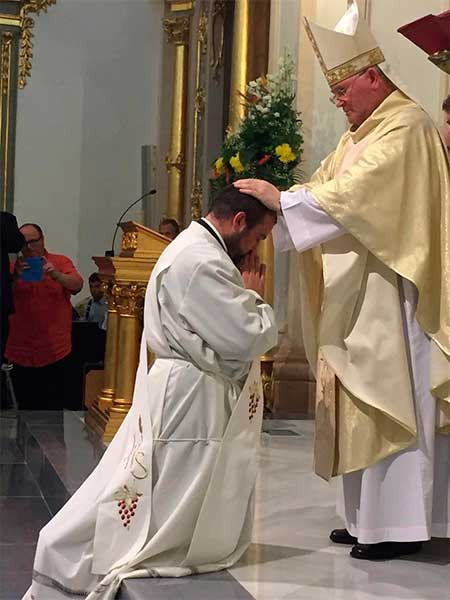 APOSTOL SEGUNDOAPOSTOL TERCERO